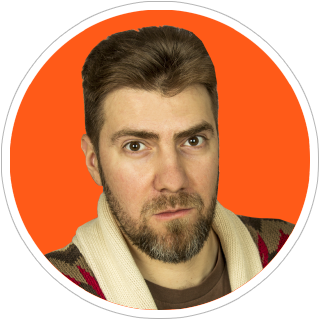 Dmitry MarkovFrontend Developer / Software EngineerProfessional web developer with 15+ years of experience in software developmentCreating apps with React/Redux and Vue.js frameworksPassionate to design systems, user interfaces, graphics and interactive prototypesExperienced in web design, desktop and mobile appsHave a deep knowledge of HTML, CSS/SASS/LESS, JavaScript/ES6Understand SPA development, REST/GraphQL APIs, component-based architecture and mobile-first approachUsing TypeScript, Continuous Integration, eslint, git, webpack, gulp, pug, markdown, npmTesting with Jest, Cypress.io, React Testing Library, WebDriver, Chai, Sinon, Enzyme, Nightwatch and MochaExperienceEducationAdditional2020 – present timeSoftware EngineerOxygen Technologies GmbHCreated PWA with Vue.js, Nuxt.js and VuetifySet up e2e testing and continuous integration
2017 – 2019Senior Software DeveloperLuxoft PolandDeveloped and supported enterprise-level SPA with React/Redux from the scratchCreated library of shared reusable componentsParticipated in frontend architectural solutionsMaintained linting rules and code review conventionsConducted technical interviews for company2004 – 2009
Software EngineerInformation supply centre, 
Ministry of Defence of the Russian FederationDeveloped and maintained official websiteConsulted authoritiesAwarded for personal contribution

2019 – 2020Senior Software EngineerAllthings GmbHCreated apps with React, Typescript, CSS-in-JS and GraphQLWrote e2e and unit test, participated in code reviewContributed to Node.js, PHP and React Native repos
2010 – 2017Web Developer / Team LeadComplex proDeveloped web applications with Vue and AngularJSManaged web development teamPrototyped graphics and interactive elementsCreated graphical design and user interfacesMade responsive layouts with HTML/CSS2002-2004Web DesignerHubert Burda Russia Publishing HouseMastered websites and graphic design for «Chip Russia» magazine website and its side projectsFull Stack Web Developer 2016The Hong Kong University of Science and Technology (JavaScript, AngularJS, Ionic, Node.js, Express)Engineer Specialist 2002Moscow State Institute of Radio Engineering, Electronics and AutomationLanguages: English — upper-intermediate (B2), Russian — native, German — basic (A1)
Mentoring students at HTML Academy (JavaScript, React), Member of GTC: Global Translator Community